04.05.2020 r.Edukacja polonistyczna.Płynie Wisła, płynie.Wisła to najdłuższa rzeka w Polsce. Przeczytaj o niej wiersz.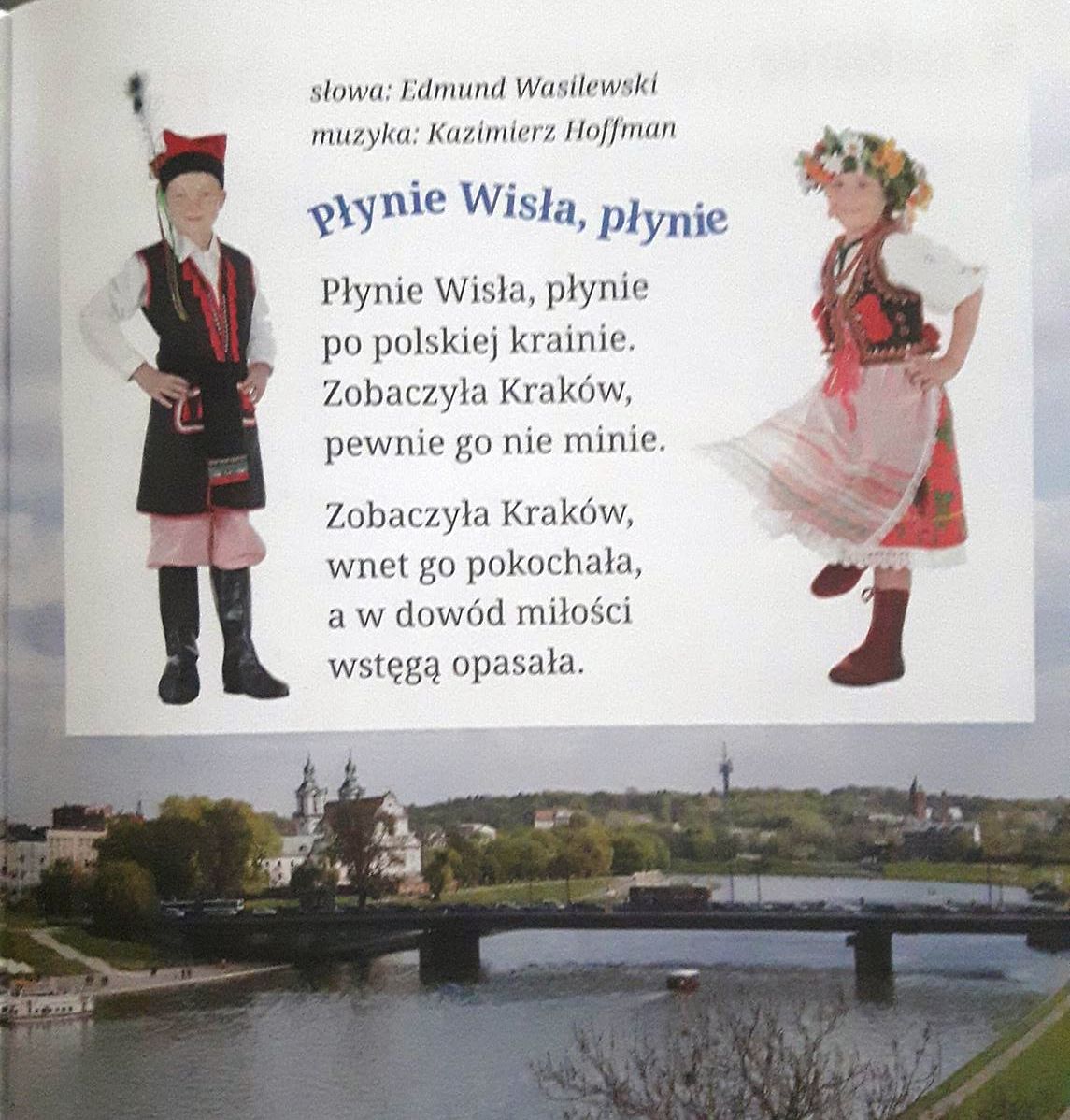 Popatrz na mapę Polski. Zaobserwuj skąd i dokąd płynie Wisła.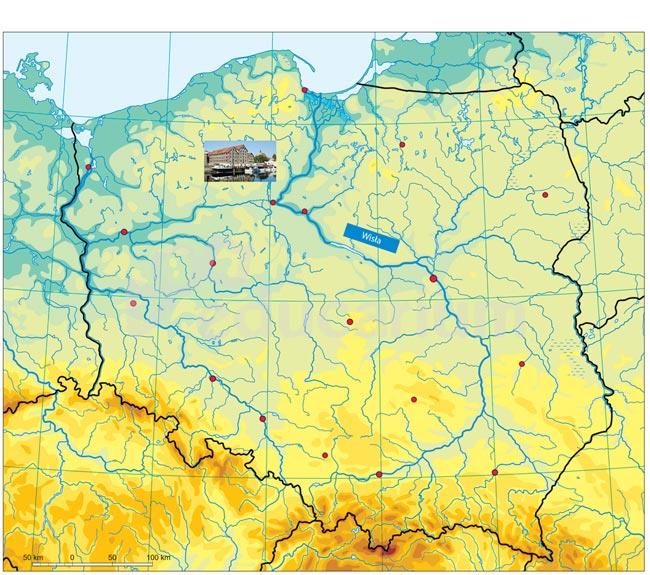 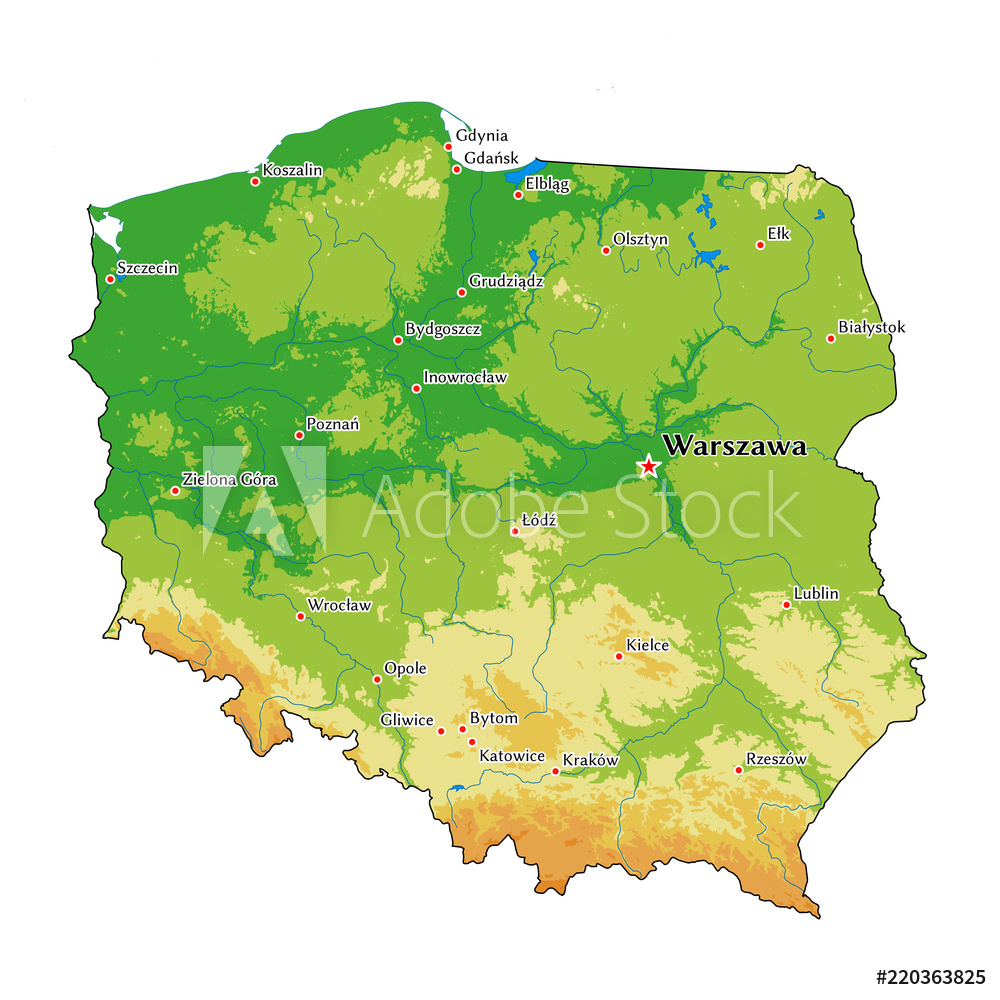 Wykonaj zadania.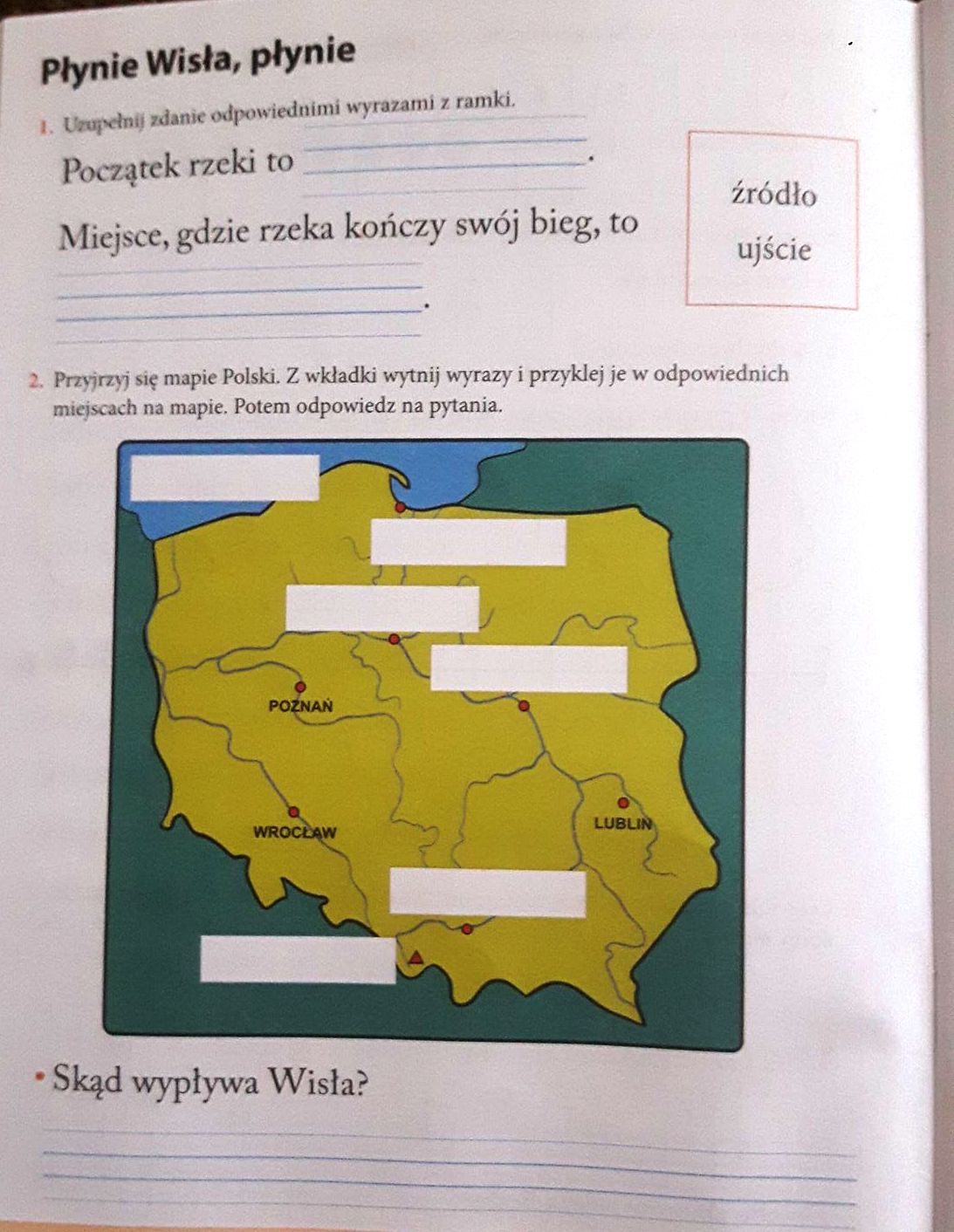 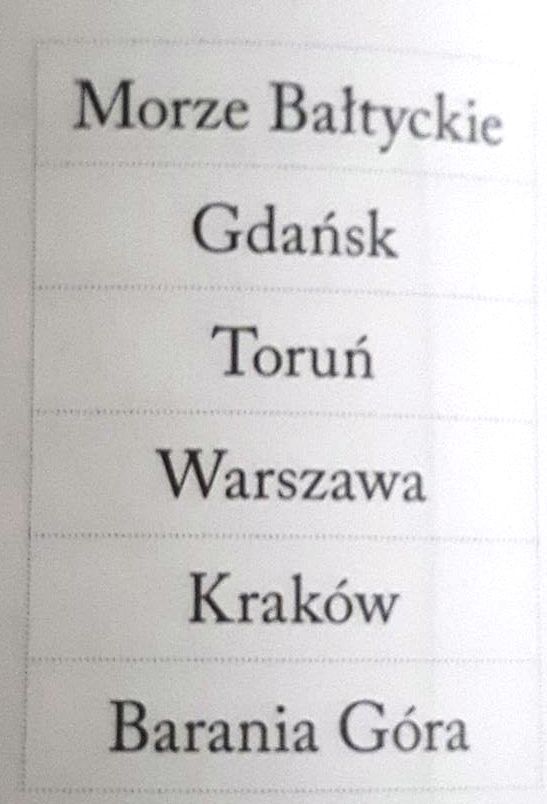 Teraz popatrz na ukształtowanie terenu na mapie Polski. Zwróć uwagę              na kolory: niziny to kolor              wyżyny to kolor               góry to kolor              rzeki i jeziora to kolor 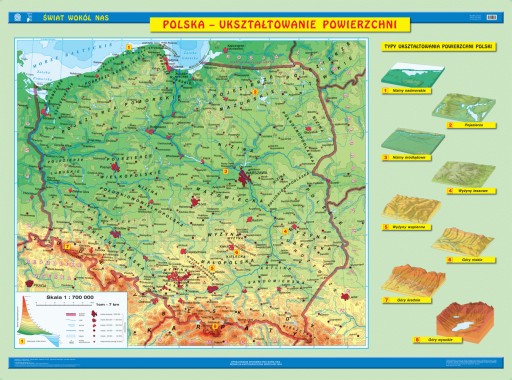 Wykonaj kolejne polecenia.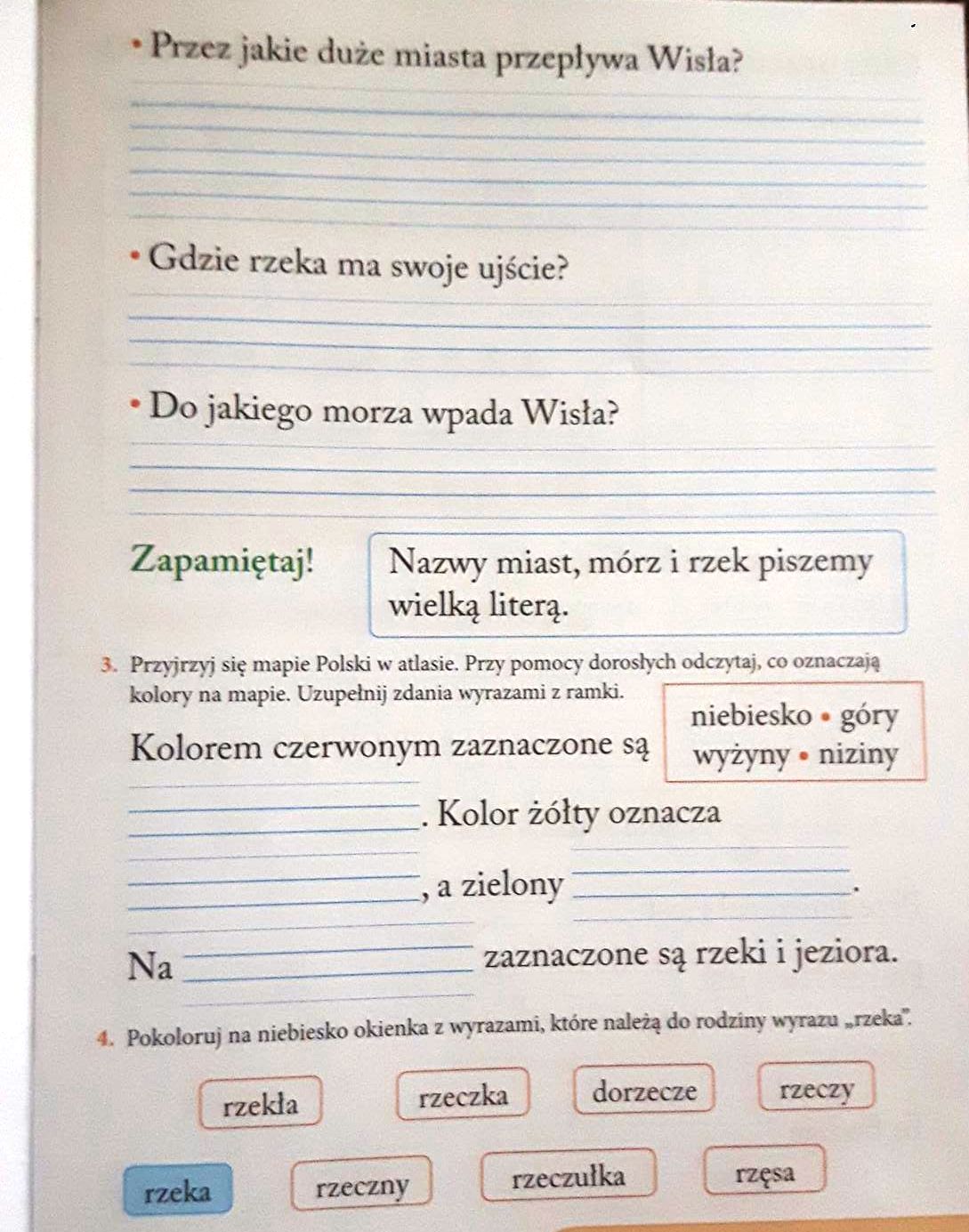 Edukacja matematycznaLiczby drugiej dziesiątki. Wykonaj zadania.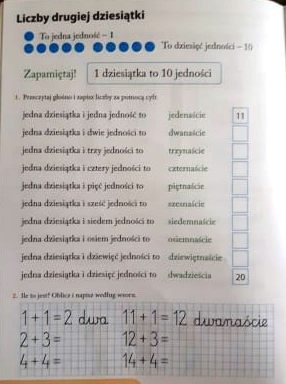 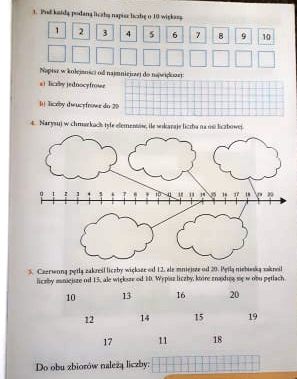 Edukacja plastycznaNa szablonie mapy Polski wyklej kulkami z bibuły rzekę Wisłę według wzoru. To jest na ocenę. Powodzenia.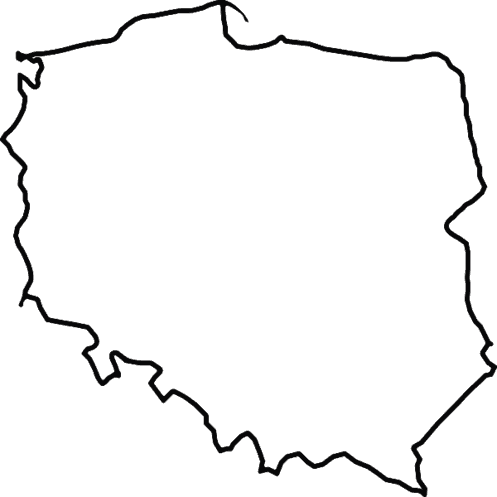 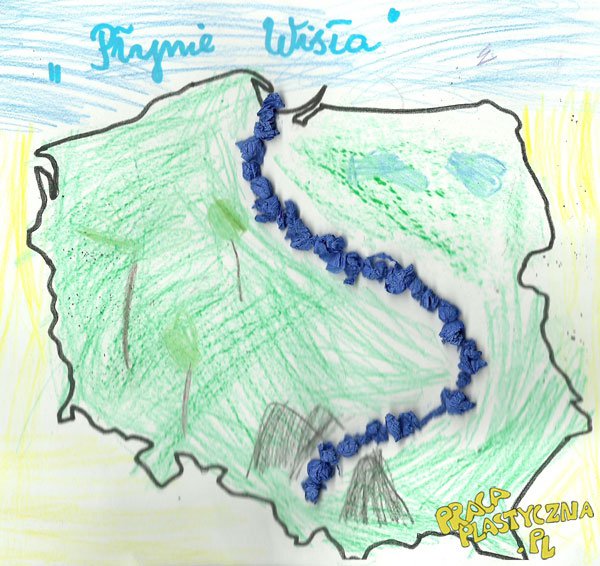 